BUENOS AIRES, CALAFATE E IGUAZÚ EN REYES 2019Del 03 al 12 de Enero 2019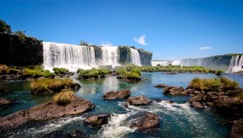 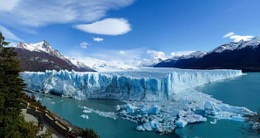 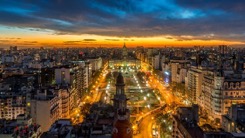 Día 1 (03 Enero): COLOMBIA – BUENOS AIRESSalida en el vuelo de AEROLINEAS ARGENTINAS 1361 con destino a Buenos Aires. Llegada y traslado al hotel. Alojamiento.Día 2 (04 Enero): BUENOS AIRESDesayuno, salida para realizar la visita de la ciudad. Descubra la Ciudad Autónoma de Buenos Aires comenzando por la Avenida 9 de Julio, el Teatro Lirico más importante de la Argentina Teatro Colon, Obelisco. Nos desviaremos por la Ave. De Mayo hasta el edificio del Congreso Nacional que junto con la Plaza de Mayo, la Catedral, la Casa de Gobierno y el Cabildo conforman el centro cívico porteño. Continuaremos hacia los barrios del Sur y el tradicional San Telmo donde el tango tuvo sus comienzos y el colorido barrio de La Boca con su típica calle Museo Caminito. Dirigiéndonos al norte conoceremos Puerto Madero, Retiro y la zona residencial de Palermo para finalizar con los elegantes cafés y restaurantes del barrio de la Recoleta, donde se encuentra uno de los más famosos cementerios del mundo. En la noche disfrutaremos de la cena show de tango “El Querandí”. Regreso al hotel y alojamiento.Día 3 (05 Enero): BUENOS AIRESDesayuno. Día libre para actividades personales o realizar alguno de nuestros tours, se sugiere opcionalmente (OPC) excursión Fiesta Gaucha Santa Susana. Día 4 (06 Enero): BUENOS AIRES – CALAFATE A la hora indicada traslado al aeropuerto para tomar el vuelo de AEROLINEAS ARGENTINAS 1892 con destino a Calafate. Llegada y traslado al hotel. Tarde libre y alojamiento.Día 5 (07 Enero): CALAFATEDesayuno. A la hora indicada salida para realizar la excursión de día completo al Glaciar Perito Moreno con entrada al parque. El glaciar, es de los pocos en el mundo en avance. Ello lo ha convertido en uno de los mayores espectáculos naturales de Sudamérica. Cada cierto tiempo, su frente de 60 m. de altura desprende paredes dehielo grandes como edificios que caen a las aguas del Brazo Rico o del Canal de los Témpanos, para luego salir navegando por el Canal hacia el cuerpo principal del lago. El glaciar, al avanzar, se acerca a la Península Magallanes, en la margen opuesta del lago y punto del sector de pasarelas y miradores. El ciclo lleva de 4 a 6 años y termina por dividir el lago en dos. Posteriormente se realizará un Safari náutico por el Brazo Rico del Lago Argentino en donde se podrá apreciar los témpanos provenientes del Glaciar, llegando hasta el extremo sur del canal de los Témpanos, el barco se ubicará a una distancia prudencial de la pared del glaciar. Traslado al hotel y alojamiento.Día 6 (08 Enero): CALAFATEDesayuno. Día libre para actividades personales o realizar alguno de nuestros tours, se sugiere opcionalmente (OPC) excursión Ríos de Hielo Express. Alojamiento.Día 7 (09 Enero): CALAFATE – IGUAZÚ Desayuno. A la hora indicada traslado de salida al aeropuerto para tomar el vuelo de AEROLINEAS ARGENTINAS 1871 con destino a Buenos Aires, donde se conectará con el vuelo 1722 con destino a Iguazú. Llegada al aeropuerto y traslado al hotel. Alojamiento.Día 8 (10 Enero): IGUAZÚ Desayuno. Salida del hotel con destino a las Cataratas de Iguazú lado argentino, localizadas a 24 km de Puerto Iguazú. A la llegada en la entrada del Parque Nacional, se podrán observar las Cataratas, en ese lugar los visitantes tomarán un tren movido a gas, que los llevará a los paseos superiores y a la Garganta del Diablo. Una vez allí la caminata se realizará  por las pasarelas del paseo inferior con una duración aproximada de  1 hora y luego se hará la del paseo superior con una duración aproximada de 50 minutos. Llegando a la estación de Garganta del Diablo se  caminara  sobre una pasarela llana construida sobre el río Iguazú, este paseo  tiene una duración aproximada de 2 horas. Desde allí las Cataratas serán vistas de más cerca permitiendo apreciar en detalle su flora y de los impresionantes saltos que estarán literalmente al alcance de su mano. Regreso al hotel y alojamiento.Día 9 (11 Enero): IGUAZÚ – BUENOS AIRESDesayuno. Salida del hotel con destino a las Cataratas de Iguazú lado brasilero. Llegando al Centro de Visitantes se darán las instrucciones para la visita dentro del Parque Nacional. Iniciarán con el walking tour por la pasarela de este lado que es de aproximadamente 1 km de extensión y de nivel muy fácil. Esta caminata ofrece vistas panorámicas de las Cataratas, una fantástica aproximación a la Garganta del Diablo y a los principales saltos desde otra perspectiva. El paseo terminará en la parte superior de las Cataratas del Iguazú cuyo acceso se da a través de escaleras o elevador panorámico. Una vez finalizado el tour, traslado al aeropuerto para tomar el vuelo de AEROLINEAS ARGENTINAS 1735 con destino a Buenos Aires. Llegada al aeropuerto y traslado al hotel. Alojamiento.Día 10 (12 Enero): BUENOS AIRESA la hora coordinada, salida al aeropuerto para abordar el vuelo de AEROLINEAS ARGENTINAS 1360 con destinos a Bogotá.FIN DE LOS SERVICIOS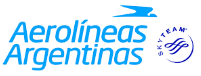 Tiquete aéreo Bogotá – Buenos Aires – El Calafate – Iguazú – Buenos Aires – Bogotá vía AEROLINEAS ARGENTINAS. Impuestos del tiquete (sujetos a cambios -  valor aproximado). Tarjeta de asistencia médica Assist Card (Menores de 69 años).2% costos bancarios.BUENOS AIRESTraslado aeropuerto – hotel – aeropuerto. 04 noches de alojamiento (3 noches al inicio y 1 noche al final del programa).Desayunos diarios (si el itinerario aéreo lo permite).Tour de la ciudad.Show de Tango con cena.CALAFATETraslado aeropuerto – hotel – aeropuerto.03 noches de alojamiento. Desayunos diarios.Excursión de día completo al Glaciar Perito Moreno con entrada y safari náutico.IGUAZÚTraslado aeropuerto – hotel – aeropuerto.02 noches de alojamiento. Desayunos diarios.Excursión Cataratas lado argentino con entrada al parque. Excursión Cataratas lado Brasilero con entrada al parque.Propinas para maleteros, transportistas, guías y meseros. Tours opcionales (OPC).Excesos de equipaje.Tasa ecoturística en Puerto Iguazú.Gastos, alimentación y servicios no mencionados. * Adicionar 2% de costos bancarios.Tarifas sujetas a disponibilidad y cambios al momento de reservar.Niños mayores de 3 años pagan como adulto, infantes menores de 2 años la tarifa de tiquete está sujeta a confirmación al momento de reservar  y adicionalmente debe pagar tarjeta de asistencia médica por un valor de 40 USD  (Infantes deben ir en brazos en traslados y compartir cama con sus padres).Estas tarifas se mantienen para la salida del grupo (mínimo 11 pax), en caso contrario se deberá re-cotizar.Servicios en regular compartido diurno, aplican suplementos para traslados en horario nocturno.Itinerario aéreo publicado sujeto a cambio si la aerolínea lo determina.El itinerario publicado puede estar sujetos a posibles cambios en el destino, ya sea por problemas climatológicos u operativos. Las visitas detalladas pueden cambiar el orden o el día de operación.Los tiquetes aéreos y sus impuestos se liquidan en pesos colombianos al TRM del día en que se emiten. El valor de los impuestos varía, es aproximado.El valor en pesos colombianos dado en calidad de depósito o garantía, se abona al valor final del tiquete que se generé al momento de emitir de acuerdo al TRM con que se emitan.Los tiquetes se expiden todos en un solo día de acuerdo a la fecha que estipule la aerolínea.Los hoteles son previstos o similares dentro de la misma categoría y pueden variar al momento de la confirmación.El Programa puede sufrir modificaciones o anulación de excursiones, por razones de fuerza mayor, sin derecho a reembolso.Durante la celebración de los días de fiesta de cada país y/o ciudad, es posible que los transportes, museos, comercio, medios de elevación, teatros, etc.;  se vean afectados en sus horarios y funcionamiento, no operar o permanecer cerrados sin previo aviso.Es necesario informar por escrito en el momento de efectuar la reserva en el caso de existir si son pasajeros con algún tipo de discapacidad.Aplican gastos de cancelación, consulte.Servicios no tomados en destino no serán reembolsables.Es responsabilidad de los pasajeros tener la documentación necesaria.CONSULTE NUESTRA CLÁUSULA DE RESPONSABILIDAD EN WWW.TURIVEL.COMTARIFAS POR PERSONA EN DOLARES AMERICANOS TARIFAS POR PERSONA EN DOLARES AMERICANOS TARIFAS POR PERSONA EN DOLARES AMERICANOS TARIFAS POR PERSONA EN DOLARES AMERICANOS DESGLOSE TARIFA ACOMODACIÓN ACOMODACIÓN ACOMODACIÓN DESGLOSE TARIFA DOBLE TRIPLE SENCILLAPORCIÓN TERRESTRE 1392133821312% COSTOS BANCARIOS 282743TIQUETE AÉREO942942942IMPUESTOS DEL TIQUETE (Aprox.) 433433433TOTAL DEL PLAN (Aprox.) 279527403549ITINERARIO AÉREOITINERARIO AÉREOITINERARIO AÉREOITINERARIO AÉREOITINERARIO AÉREOVUELOFECHARUTASALIDALLEGADAAR 136103-eneBOGOTA – BUENOS AIRES (EZE)12:4521:20AR 189206-eneBUENOS AIRES (AEP) – CALAFATE12:4015:55AR 187109-eneCALAFATE - BUENOS AIRES (AEP)13:5016:45AR 172209-eneBUENOS AIRES (AEP) - IGUAZÚ18:4520:35AR 173511-eneIGUAZÚ - BUENOS AIRES (AEP)17:4019:35AR 136012-eneBUENOS AIRES (EZE) - BOGOTÁ6:3511:00HOTELES PREVISTOS O SIMILARESHOTELES PREVISTOS O SIMILARESHOTELES PREVISTOS O SIMILARESCATEGORIA  HOTELESCIUDADNOMBRECATEGORIA  HOTELESCIUDADNOMBREPRIMERABUENOS AIRESRECOLETA GRAND BUENOS AIRESPRIMERAEL CALAFATEALTO CALAFATEPRIMERAIGUAZÚPANORAMIC GRANDTARIFA POR PERSONA EN SERVICIO REGULAR(Mínimo 2 personas)TARIFA POR PERSONA EN SERVICIO REGULAR(Mínimo 2 personas)TARIFA POR PERSONA EN SERVICIO REGULAR(Mínimo 2 personas)DESTINOSERVICIOADULTO / NIÑOBUENOS AIRES Fiesta Gaucha Santa Susana 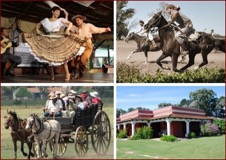 136*CALAFATERíos de Hielo Express 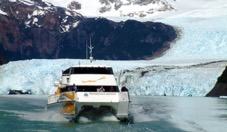 182*